  Förderverein TSV Bayerbach 1946 e.V.
               www.foerderverein-tsvb.de.tl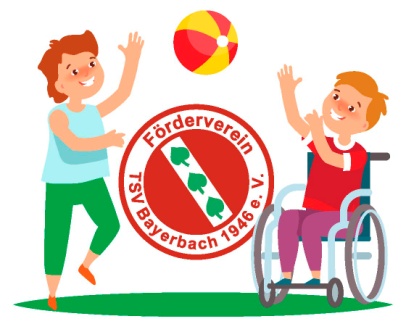                  Der Förderverein unterstützt seit 2008Initiative krebskranke Kinder München e.V. <> Kinderkrebshilfe Dingolfing-Landau-Landshut e.V.Herzenswünsche e.V. Münster <> Kids 22q11 e.V. Kempten <> KUNO-Stiftung - Kinder Uni Klinik Ostbayern Regensburg Arbeitsgemeinschaft Spina bifida und Hydrocephalus e.V. Landshut <> Papst-Benedikt-Schule Straubing Pater-Rupert-Mayer-Zentrum Regensburg <> Cabrini-Haus Offenstetten St.Johanneswerkstätte Regensburg/Burgweinting <> Kontaktgruppe Sorgenkinder Ergoldsbach  Familienkrebshilfe Sonnenherz Mauern <> Verein zur Förderung krebskranker und körperbehinderter Kinder Ostbayern e.V.   Regensburg <> Jugendförderung TSV Bayerbach				         Einladung                         zum 7. Bayerbacher                                                Junioren-Cup                                                                               Bayerbach, Februar 2022 Liebe Fußballfreunde,der Förderverein TSV Bayerbach 1946 e.V. veranstaltet – sofern es die weitere Entwicklung der Corona-Pandemie zulässt – vom 15.Juli bis 17.Juli 2022 den 7. Bayerbacher Junioren-Cup zu Gunsten der Juniorenabteilung des TSV Bayerbach 1946 e.V.Gespielt wird mit den Jahrgängen: Siehe auch Anmeldung	C –   Junioren Jahrgang 2007 und jünger	D1 – Junioren Jahrgang 2009 und jünger	D2 – Junioren Jahrgang 2009 und jünger	E1 – Junioren Jahrgang 2011 und jünger	E2 – Junioren Jahrgang 2011 und jünger	F1 – Junioren Jahrgang 2013 und jünger 	F2 – Junioren Jahrgang 2013 und jünger 	G –  Junioren Jahrgang 2015 und jünger Wir würden uns sehr freuen, eine oder auch mehrere eurer Mannschaften bei unserem Turnier begrüßen zu dürfen. Die Startgebühr beträgt 30,00 Euro.Jeder teilnehmende Spieler erhält eine Urkunde mit Foto und einen kleinen Pokal.Die Teilnahme erfolgt in der Reihenfolge der Anmeldung.Meldungen sind möglich bis spätestens 31.05.2022.Auch bei Nichtteilnahme bitte ich um kurze Rückmeldung.Bitte ca. 30 Minuten vor dem ersten Spiel eintreffen.Begrüßung ca. 15 Minuten vor Turnierbeginn.Die Anmeldung liegt bei. Der Turnierspielplan sowie alle Unterlagen, werde ich ihnen nach der Gruppeneinteilung zusenden.Für das leibliche Wohl unserer Gäste wird an den Veranstaltungstagen bestens gesorgt.Mit sportlichem GrüßenAlfons EichnerFörderverein TSV Bayerbach 1946 e.V.Josef Wargitsch                                           Timo Eichner                                     Peter Späthe	                                                Andreas Krumpholz1. Vorsitzender                                            2. Vorsitzender                                 Schriftführer                                                  Kassier      Kattowitzer Str. 16                                     Ergoldsbacher Str. 12                       Amselweg 7                                                   Direktor-Högl-Str. 2184061 Ergoldsbach                                     84092 Bayerbach                              84061 Ergoldsbach                                       84061 Ergoldsbach Tel. 08771-2185                                          Tel. 08774-1357                                Tel. 08771-2410                                            Tel. 08771-2539
josef-wargitsch@web.de                          t.eichner@gmx.net                           peterspaethe@outlook.de                         a-krumpy@t-online.deBankverbindung: Raiffeisenbank Geiselhöring-Pfaffenberg eG - IBAN: DE54 7436 9088 0009 7305 40 - BIC: GENODEF1GPF